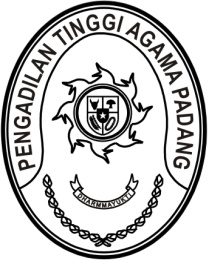 MAHKAMAH AGUNG REPUBLIK INDONESIADIREKTORAT JENDERAL BADAN PERADILAN AGAMAPENGADILAN TINGGI AGAMA PADANGJalan By Pass KM 24, Batipuh Panjang, Koto TangahKota Padang, Sumatera Barat 25171 www.pta-padang.go.id, admin@pta-padang.go.idNomor	:	           /KPTA.W3-A/KP4.1.3/II/2024	Februari 2024Sifat	: TerbatasLampiran	:	-Hal	:	Permohonan Pindah Tugas		Dwi Fika Oktari, A.Md.Kepada Yth.Dwi Fika Oktari, A.Md.Pengadilan Agama Buntok Kelas IIAssalamu’alaikum, Wr. Wb.	Memenuhi maksud surat saudara tanggal 13 Maret 2024 yang antara lain mengajukan permohonan pindah tugas dari Pengadilan Agama Buntok Kelas II dalam wilayah hukum Pengadilan Tinggi Agama Palangka Raya ke Pengadilan Agama dalam wilayah hukum Pengadilan Tinggi Agama Padang, setelah mempertimbangan hasil rapat Tim Baperjakat dengan ini disampaikan bahwa pada prinsipnya kami dapat menerima/menyetujui permohonan tersebut untuk mengisi formasi jabatan Pelaksana pada Pengadilan Agama Padang Kelas IA. Untuk proses selanjutnya, diminta kepada Saudara untuk melengkapi persyaratan sebagai berikut:Surat permohonan mutasi yang ditujukan kepada pimpinan unit kerja secara berjenjang;Surat persetujuan pindah dari Ketua Pengadilan Tinggi Agama Palangka Raya;Surat persetujuan pindah dari Ketua Pengadilan Agama Buntok Kelas II;Surat pernyataan bersedia pindah tugas dengan biaya sendiri bermeterai;Surat pernyataan tidak sedang menjalani proses pidana dan/atau disiplin tingkat sedang atau berat yang ditandatangani minimal oleh Pejabat Pimpinan Tinggi Pratama;	Demikian disampaikan dan terima kasih.	Wassalam	Ketua, 	Abd. Hamid PulunganTembusan:1. Ketua Pengadilan Tinggi Agama Palangka Raya;2. Ketua Pengadilan Agama Buntok Kelas II;3. Ketua Pengadilan Agama Padang Kelas IA.